УтверждаюНачальник Управления образованияЕ.В.Витковская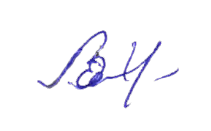 Работа с молодыми педагогами, работающими в образовательных организациях 
Сенгилеевского района на 2021-2022 годЦель работы с молодыми педагогами: обеспечение эффективной профессиональной адаптации молодых педагогов.      Задачи работы:Создать условия для профессиональной адаптации молодого педагога в коллективе.Создать условия для самореализации, для приобретения ими практических навыков, необходимых для педагогической деятельности, закрепления молодых специалистов в коллективе.Формировать и воспитывать у молодых специалистов педагогов потребность в непрерывном самообразовании.Организовать поддержку в развитии профессиональных навыков молодым педагогам.Организовать знакомство молодых педагогов с инновационным педагогическим сообществом  Сенгилеевского  района. Оказать помощь в развитии практики наставничества и эффективном использовании опыта лучших и потомственных учителей Сенгилеевского  района.Способствовать формированию индивидуального стиля творческой деятельности; вооружить начинающего педагога конкретными знаниями и умениями применять теорию на практике.Формы работы с молодыми педагогами:Наставничество.Консультации (индивидуальные, коллективные).Взаимопосещение уроков, занятий.Проведение мастер-классов для молодых педагогов.Семинары, конференции, фестивали, участие в ШМО  и РМО.Основные направления работы:Планирование и организация работы по предмету.Планирование и организация учебно-воспитательной работы молодого педагога.Работа с документацией.Работа по самообразованию.Контроль и руководство за деятельностью молодого специалиста педагога.Психолого - педагогическая поддержка.Основные принципы:Принцип уважения и доверия к человеку.Принцип целостности.Принцип сотрудничества.Принцип индивидуализации.План мероприятий работы с молодыми педагогами, работающими в образовательных организациях Сенгилеевского района на 2021-2022 учебный  год.Направление работы Мероприятия Время проведения Участники Результат Организационное Создание базы данных о молодых педагогах.Разработка плана работы с молодыми педагогамиСобрание  молодых педагогов в комитете по образованиюУсловия работы в ОО.Организация наставничества в ОО.Организация участия молодых педагогов в сетевом педагогическом сообществе. СентябрьОктябрь СентябрьОктябрь  В течение годаМолодые педагогиАдминистрация ОО Наставники Пухова О.Н.Молодые педагогиАдминистрация ОО, МО,Создание базы данных о молодых педагогах.План работы с молодыми педагогамиВыявление основных проблем и поиск путей их решения.Методическое сопровождение 1. Планирование и организация работы молодых педагогов:Учебные программыРабочие программыУчебники и методическая литература.Календарно-тематическое планированиеПроведение мероприятий по созданию условий работы молодых педагогов в ОО.Обеспечение молодых педагогов электронными средствами обучения.Посещение и проведение совместного анализа урока с наставником (опытным коллегой).Организация посещения молодыми специалистами уроков опытных педагогов и учителей-победителей конкурса лучших учителей. Проведение семинаров-практикумов для молодых специалистов на тему: «Дисциплина в классе», «Физическое и психологическое здоровье педагога».Август – сентябрьМолодые педагогиАдминистрация ОО Наставники Пухова О.Н.1. Создание условий для профессиональной адаптации молодого педагога в коллективе2.Развитие практики наставничества и эффективного использования опыта лучших и потомственных учителей Сенгилеевского района.3. Приобретение начинающими педагогами  конкретных знаний и умений  применять теорию на практике.Повышение квалификацииВключение молодых педагогов в систему корпоративного обучения.Привлечение молодых педагогов в работу семинаров, конференций районного и областного уровней.Включение молодых педагогов в работу ШМО, РМО учителей-предметниковОрганизация посещения молодыми педагогами уроков и внеклассных занятий опытных учителей-предметников, опытных классных руководителей.В течение годаПухова О.Н.Молодые педагоги, администрация ОО, руководители ШМО,  1. Формирование  и воспитание у молодых специалистов педагогов потребности в непрерывном самообразовании2. Создание условий для молодых педагогов в целях приобретения  практических навыков3. Развитие профессиональных навыков молодым педагогамУчастие в мероприятиях районного и областного уровняУчастие в  августовском образовательном форуме 2021г.Привлечение к участию молодых педагогов в областном конкурсе  «Педагогический дебют».Проведение круглого стола для молодых педагогов. Участие в Ярмарке инноваций 2021г.Август Сентябрь – октябрьФевраль – март Пухова О.Н.Молодые педагогиАдминистрация ОО1. Формирование индивидуального стиля творческой деятельности Информационно-аналитическое Публикация материалов о работе с молодыми специалистами на сайтах ООСоздание в ОО портфолио молодого педагога как формы профессионального развития.Сентябрь Октябрь Администрация ОО1. База данных о молодых педагогах. 2. Создание раздела на сайте ОО о работе с молодыми специалистами, о совете молодых педагогов3. Возможность выражения проблем молодых педагогов и путей решения проблем в СМИ4. Привлечение выпускников образовательных учреждений Сенгилеевского  района к профессии педагога5. Мониторинг результативности педагогической деятельности.